Краткосрочный план урокаПРИЛОЖЕНИЯ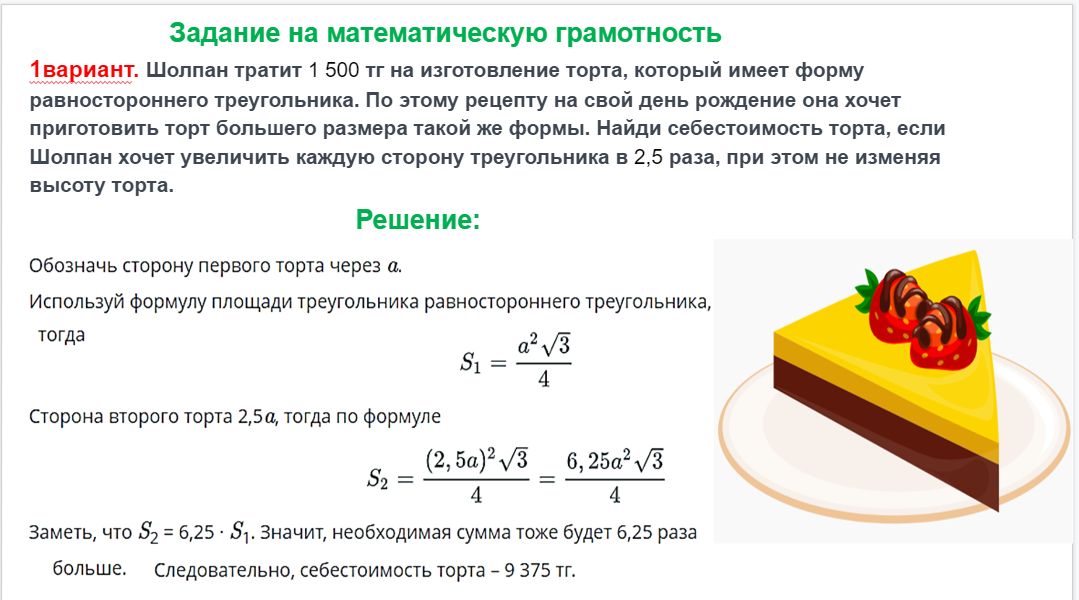 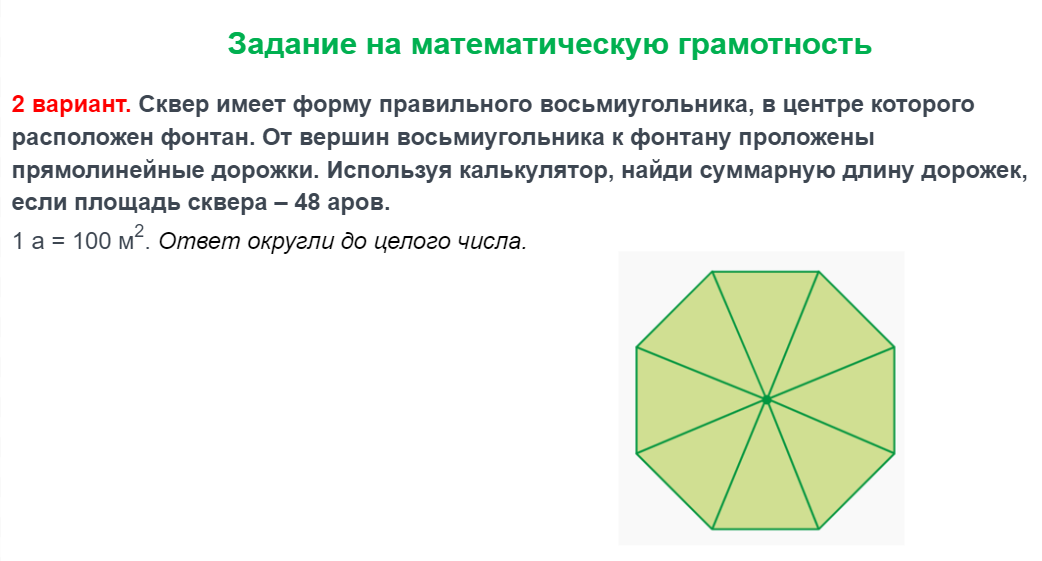 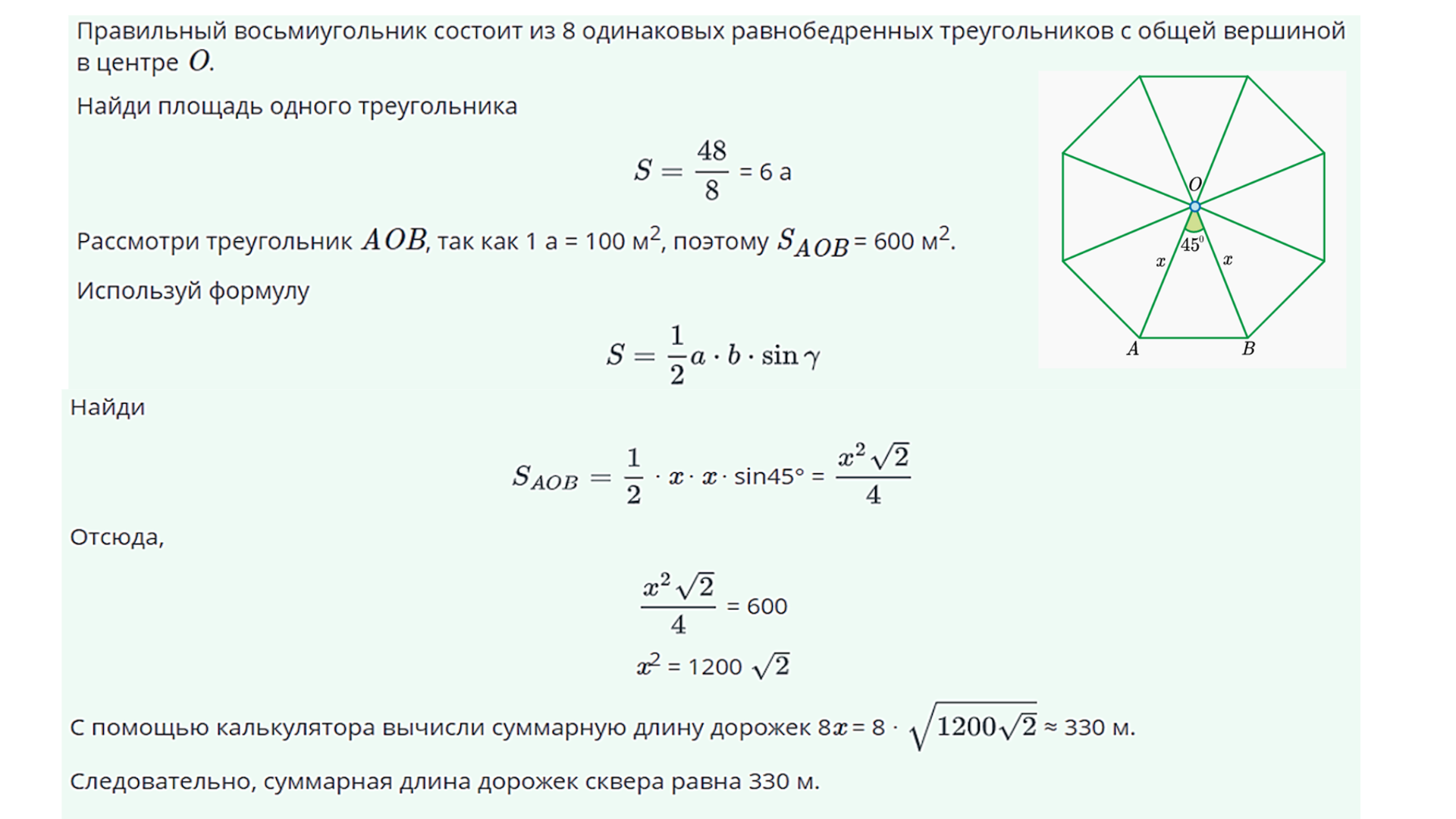 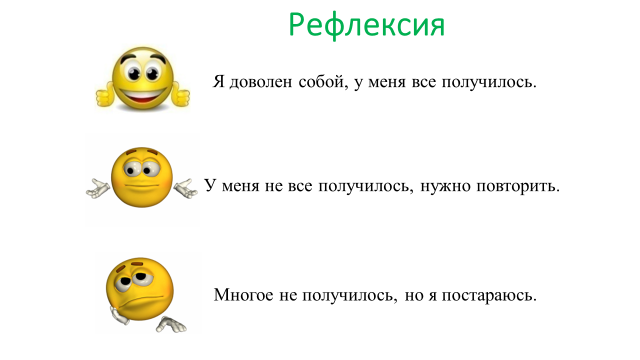 Предмет: геометрия по выборуПредмет: геометрия по выборуШкола: КГУ СОШ № 39, г. ПавлодарШкола: КГУ СОШ № 39, г. ПавлодарШкола: КГУ СОШ № 39, г. ПавлодарШкола: КГУ СОШ № 39, г. ПавлодарШкола: КГУ СОШ № 39, г. ПавлодарШкола: КГУ СОШ № 39, г. ПавлодарДата: Дата: ФИО учителя:  Бураханова Р.М. ФИО учителя:  Бураханова Р.М. ФИО учителя:  Бураханова Р.М. ФИО учителя:  Бураханова Р.М. ФИО учителя:  Бураханова Р.М. ФИО учителя:  Бураханова Р.М. Класс: 8 Класс: 8 Количествоприсутствующих: Количествоприсутствующих: Количествоприсутствующих:  Количество    отсутствующих:             Количество    отсутствующих:             Количество    отсутствующих:            Раздел:  Раздел:  Повторение курса геометрии 8 классаПовторение курса геометрии 8 классаПовторение курса геометрии 8 классаПовторение курса геометрии 8 классаПовторение курса геометрии 8 классаПовторение курса геометрии 8 классаТема урока:Тема урока:Повторение курса геометрии 8 классаПовторение курса геометрии 8 классаПовторение курса геометрии 8 классаПовторение курса геометрии 8 классаПовторение курса геометрии 8 классаПовторение курса геометрии 8 классаЦели обучения в соответствии с учебной программойЦели обучения в соответствии с учебной программой8.1.3.12 - знать и применять формулы площади треугольника8.1.3.12 - знать и применять формулы площади треугольника8.1.3.12 - знать и применять формулы площади треугольника8.1.3.12 - знать и применять формулы площади треугольника8.1.3.12 - знать и применять формулы площади треугольника8.1.3.12 - знать и применять формулы площади треугольникаЦели урока:Цели урока:Учащиеся будут уметь выбирать формулу и решать задачи на нахождение площади треугольникаУчащиеся будут уметь выбирать формулу и решать задачи на нахождение площади треугольникаУчащиеся будут уметь выбирать формулу и решать задачи на нахождение площади треугольникаУчащиеся будут уметь выбирать формулу и решать задачи на нахождение площади треугольникаУчащиеся будут уметь выбирать формулу и решать задачи на нахождение площади треугольникаУчащиеся будут уметь выбирать формулу и решать задачи на нахождение площади треугольникаХод урокаХод урокаХод урокаХод урокаХод урокаХод урокаХод урокаХод урокаЭтапы урокаДействия педагогаДействия педагогаДействия ученикаОцениваниеОцениваниеРесурсы1.Начало урока. мин1.Орг. момент: Приветствие, проверка готовности к уроку. 2. О целях урока.Озвучивает тему и цели урока3. Актуализация опорных знаний«Мозговой штурм» - учитель предлагает желающим выходить к доске по очереди и записывать по одной формуле площади треугольника. Таким образом, все изученные  формулы площади треугольника должны быть записаны на доске.1.Орг. момент: Приветствие, проверка готовности к уроку. 2. О целях урока.Озвучивает тему и цели урока3. Актуализация опорных знаний«Мозговой штурм» - учитель предлагает желающим выходить к доске по очереди и записывать по одной формуле площади треугольника. Таким образом, все изученные  формулы площади треугольника должны быть записаны на доске.Приветствуют учителя. Организуют свое рабочее место.Участвует в «Мозговом штурме»ФО: словесное учащимися и учителемФО: словесное учащимися и учителемДоска на интерактивной панели.2. Середина урока. 5 – 25 мин25-26 мин26 мин – 31 мин31-40 минПрактикум с применение метода «Индивидуализация+дифференциация».Учитель озвучивает правила работы.ФизминуткаПроведение физминуткиПодведение итога практикумаПодводит итоги работы. Анализируя  информацию по решенным задачам, судя по информации  на страницах интерактивной панели, делает выброс задач-рисунков, которые решили не все дети. К этим задачам дается комментарий.Решение задачи на математическую грамотность. Объявляет принцип работы экспертных групп.Практикум с применение метода «Индивидуализация+дифференциация».Учитель озвучивает правила работы.ФизминуткаПроведение физминуткиПодведение итога практикумаПодводит итоги работы. Анализируя  информацию по решенным задачам, судя по информации  на страницах интерактивной панели, делает выброс задач-рисунков, которые решили не все дети. К этим задачам дается комментарий.Решение задачи на математическую грамотность. Объявляет принцип работы экспертных групп.ПрактикумРешают дифференцированные задачи по вариантам на применение формул площади треугольника, соблюдая следующие правила. Тот, кто первым справился с задачей, подходит к учителю. Если всё правильно, то учитель записывает имя ученика под нумерацией. Следующий ученик подходит для проверки до того, чьё имя уже есть на доске. Каждый учащийся может проверить не более двух учащихся. При этом он ставит знак плюс рядом со своим именем, чтоб другие видели, можно к этому учащемуся подходить на проверку или нет. Если будет очередь, то можно подходить до учителя на проверку. Задачи решаются в тестовом режиме.ФизминуткаУчащиеся выполняют зарядку за движениями физорга класса под муз.трекПодведение итога практикумаУчащиеся, которые не справились с отдельными задачами, консультируются  по интерактивной панелиРешение задачи на математическую грамотность. Учащиеся объединяются в экспертные группы по 4 человека по задаче своего варианта либо другого варианта, если со своей задачей справился во время этапа «Практикум». В группе обсуждают решение и записывают его в тетрадь. Правильность решения группа проверяет по ссылке за рабочим компьютером.ФО: учителем и учащимися по методу «Индивидуализация+ дифференциация», приём «Пирамида»ФО: словесное и по электронной доскеФО: cамооценивание по ссылкеФО: учителем и учащимися по методу «Индивидуализация+ дифференциация», приём «Пирамида»ФО: словесное и по электронной доскеФО: cамооценивание по ссылкеУчебник «Геометрия – 8»  авт. Солтан Г.Н. и др. Стр.180, 181. №57, вариант – 1 столбик, вариант – 2 столбик. Карточки с задачами на математическую грамотностьМуз.трек «Делайте зарядку»Презентация «Практикум» и использование функций интерактивной панели для краткой записи решений при необходимостиПо 1 компьютеру на группуРешение 1 варианта:https://clck.ru/rduFRРешение 2 варианта:https://clck.ru/rduFfнажимать на 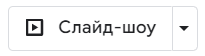 3. Конец урока40-45 минРефлексия. Орг. проведения рефлексии.Предлагает поднять жетоны согласно смайликам на доске. Просит несколько учащихся объяснить, почему подняли именно этот жетон.Домашнее задание.Учитель объясняет особенности выполнения домашней работы: решая данные задачи, вы не только повторите формулы, касаемые свойств треугольника, но и повторите тему «Прямоугольная система координат», так как данные по треугольникам даются в координатах. Рефлексия. Орг. проведения рефлексии.Предлагает поднять жетоны согласно смайликам на доске. Просит несколько учащихся объяснить, почему подняли именно этот жетон.Домашнее задание.Учитель объясняет особенности выполнения домашней работы: решая данные задачи, вы не только повторите формулы, касаемые свойств треугольника, но и повторите тему «Прямоугольная система координат», так как данные по треугольникам даются в координатах. Выполняют рефлексию. Для 1 смайлика поднимают зеленые жетоны.Для 2 смайлика поднимают желтые жетоны, для 3 смайлика поднимают красные жетоны.Записывают д/з.Повторить теорию по трапеции. Выполнить №359, №360 (а). Дополнительно №373(б)ФО:рефлексия с жетонамиФО:рефлексия с жетонамиЖетоны трёх цветов: зеленый, желтый, красный.Слайд со смайликами с комментариями Учебник «Геометрия – 8»  авт. Солтан Г.Н. и др.